	4	     	1-2	     	     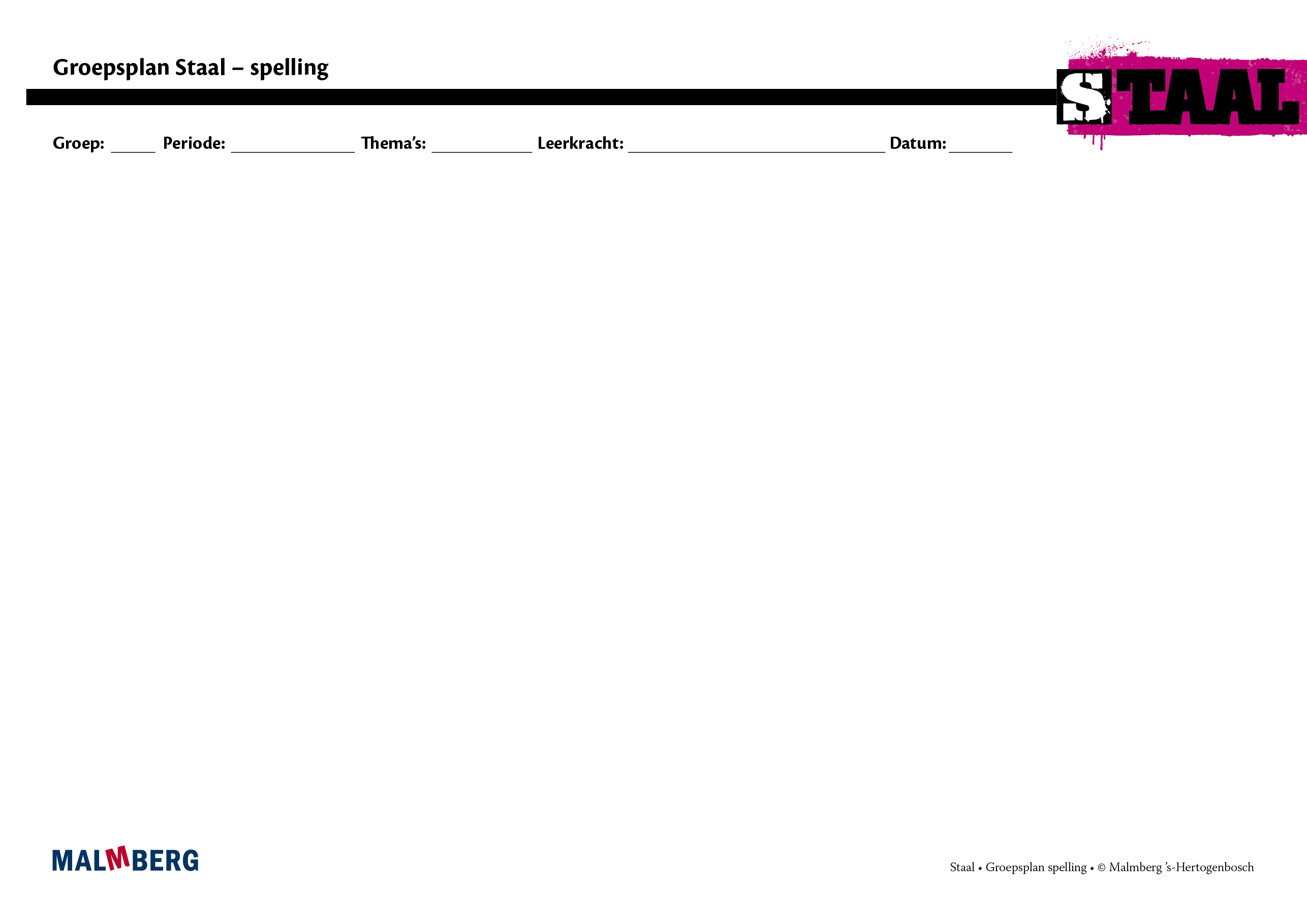 groep/namendoelinhoudaanpak/methodiekorganisatieevaluatieGroep A: instructiegevoelige kinderen (basisgroep)Kinderen met een gemiddelde spellingvaardigheid. [namen]De kinderen:- kunnen de categorieën met regels benoemen tijdens de instructie en het oefendictee.- maken tijdens het zelfstandig werken minimaal  en . 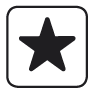 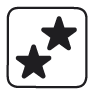 - behalen een voldoende tot goede score op de spellingtoets.De leerkracht biedt aan:- de instructie zoals beschreven in de handleiding, met iedere dag opfrissen, instructie, oefendictee en nabespreking.- de opdrachten bij les 1, 2, 4 in het werkboek. - de oefensoftware op niveau   (automatische niveaubepaling).Op deze wijze (alle geïntegreerd in de handleiding):- Preventieve spellingaanpak: voordurend modelen, begeleide inoefening, gerichte feedback.- Dagelijks observeren voor gerichte extra instructie en oefening in week 4.- Het IGDI-model volgen tijdens de instructie.Op deze momenten:- Week 1 t/m 3: les 1, 2, 4 en oefensoftware- Week 4: herhalingsles 1, 2, 4 en oefensoftwareDe leerkracht evalueert aan de hand van:- observaties - oefendictees- opdrachten les 1, 2, 4- resultaat spellingtoetsGroep B:instructie-afhankelijke kinderenKinderen met een lager dan gemiddelde spellingvaardigheid. [namen]De kinderen:- kunnen de categorieën met regels benoemen tijdens de instructie en het oefendictee.- maken tijdens het zelfstandig werken  en . - behalen een voldoende score op de spellingtoets.zie basisgroepAnders dan basisgroep: - de oefensoftware op niveau en  (automatische niveaubepaling).- de herhaalde instructie in week 4.- les 5 met extra instructie en herhaling.zie basisgroepAnders dan basisgroep:- Begeleid deze kinderen tijdens het zelfstandig werken aan de instructietafel- Geef extra opdrachten, bijvoorbeeld het maken van een categorieposter.zie basisgroepzie basisgroepGroep C:instructie-onafhankelijke kinderenKinderen met een bovengemiddelde spellingvaardigheid.[namen]De kinderen:- kunnen de categorieën met regels benoemen tijdens de instructie en het oefendictee.- maken tijdens het zelfstandig werken alle opdrachten. - behalen een goede score op de spellingtoets.zie basisgroepAnders dan basisgroep: - de oefensoftware op niveau
 (automatische niveaubepaling).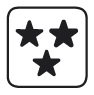 - eventueel: alleen instructie in les 1.zie basisgroepAnders dan basisgroep:- Vraag deze kinderen tijdens de instructie naar - moeilijkere of complexere woorden uit de categorie.- Geef extra opdrachten, bijvoorbeeld het maken van een dictee voor elkaar.- Zet het Werkboek Plus in.zie basisgroepAnders dan basisgroep:- Deze kinderen slaan eventueel de instructie in les 2 en 3 en de herhalingslessen in week 4 over.zie basisgroepAanvulling t.o.v. basisgroep:Antwoorden bij Werkboek Plus